Berufsfachschule BaselSearch results for "Französische Bücher"Author / TitlePlace, Editor, YearMedientypCall number / Availability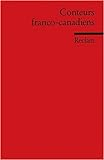 Conteurs Franco-CanadiensStuttgart : Reclam, 2000Französische BelletristikCONTavailable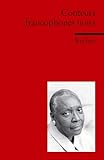 Conteurs Francophones NoirsStuttgart : Reclam, 2000Französische BelletristikCONTavailable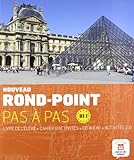 Rond point pas à pas : B1.1 : cahier d'exercicesO.O. : Difusión centro de publicación, 2011Sachbuch804Nur für Lehrpersonen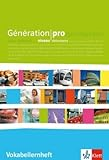 Génération pro : Niveau débutants : VokabellernheftStuttgart : Ernst Klett Sprachen, 2008Sachbuch804Nur für Lehrpersonen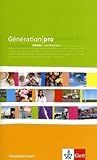 Génération pro : Niveau intermédiaire : VokabellernheftStuttgart : Ernst Klett Sprachen, 2009Sachbuch804Nur für LehrpersonenPréparer le DELF et le DALFLuzern : Schulverlag, 2007Sachbuch804Nur für Lehrpersonen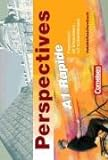 Perspectives A1 Rapide : Französisch für Erwachsene mit Vorkenntnissen : VokabeltaschenbuchBerlin : Cornelsen, 2006Sachbuch804Nur für LehrpersonenLe français par les mots croisés : volume 3Recanati : European Language Institute, 1991Sachbuch804Nur für Lehrpersonen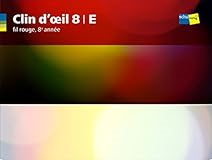 Clin d'oeil 8 : Niveau E : fil rouge, 8 annéeBern : Schulverlag, 2016Sachbuch804Nur für Lehrpersonen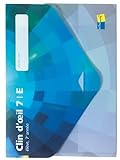 Clin d'oeil 7 : Niveau E : élève, 7 annéeBern : Schulverlag, 2015Sachbuch804Nur für Lehrpersonen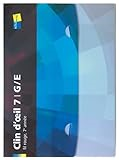 Clin d'oeil 7 : Niveau G/E : fil rouge, 7 annéeBern : Schulverlag, 2015Sachbuch804Nur für Lehrpersonen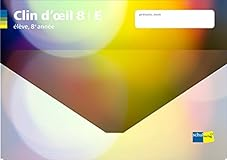 Clin d'oeil 8 : Niveau E : élève, 8 annéeBern : Schulverlag, 2016Sachbuch804Nur für Lehrpersonen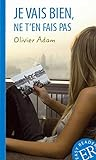 Adam, OlivierJe vais bien, ne t'en fais pasStuttgart : Klett, 2016Französische BelletristikADAMavailable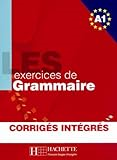 Akyüz, AnneLES exercices de Grammaire : Niveau A1 : corrigés intégrésO.O. : CLE International, 2005Sachbuch804Nur für Lehrpersonen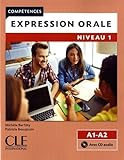 Barféty, MichèleExpression orale : Niveau 1O.O. : CLE International, 2016Sachbuch804Nur für Lehrpersonen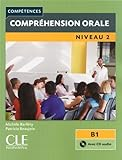 Barféty, MichèleCompréhension orale : Niveau 2 : [avec CD audio]O.O. : CLE International, 2015Sachbuch804Nur für LehrpersonenBarféty, MichèleCompréhension orale : Niveau 2 : [avec CD audio]O.O. : CLE International, 2015Sachbuch804Nur für Lehrpersonen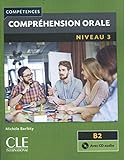 Barféty, MichèleCompréhension orale : Niveau 3 : [avec CD audio]O.O. : CLE International, 2016Sachbuch804Nur für LehrpersonenBarféty, MichèleCompréhension orale : Niveau 3 : [avec CD audio]O.O. : CLE International, 2016Sachbuch804Nur für Lehrpersonen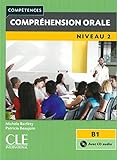 Barféty, MichèleCompréhension orale - Niveau 2 : B1Stuttgart : Ernst Klett, 2016Sachbuch804Nur für Lehrpersonen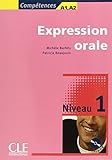 Barféty, MichèleExpression orale : Niveau 1O.O. : CLE International, 2004Sachbuch804Nur für Lehrpersonen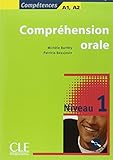 Barféty, MichèleCompréhension orale : Niveau 1O.O. : CLE International, 2004Sachbuch804Nur für Lehrpersonen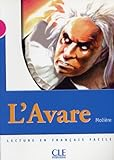 Barnoud, CatherineL'avare : MolièreO.O. : Distribooks, 2004Französische BelletristikBARNNur für LehrpersonenBarnoud, CatherineL'avare : MolièreO.O. : Distribooks, 2004Französische BelletristikBARNNur für LehrpersonenBarnoud, CatherineL'avare : MolièreO.O. : Distribooks, 2004Französische BelletristikBARNNur für Lehrpersonen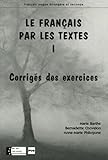 Barthe, MarieLe français par les textes I : corrigés des exercicesGrenoble : Presses universitaires, 2006Sachbuch804Nur für LehrpersonenBarthe, MarieLe français par les textes I : corrigés des exercicesGrenoble : Presses universitaires, 2006Sachbuch804Nur für Lehrpersonen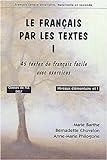 Barthe, MarieLe français par les textes I : quarante-cinq textes de français facile avec exercicesGrenoble : Presses universitaires, 2003Sachbuch804Nur für Lehrpersonen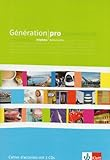 Bauer, MartinaGénération pro : Niveau débutants : cahier d'activités mit 2 CDsStuttgart : Ernst Klett Sprachen, 2008Sachbuch804Nur für Lehrpersonen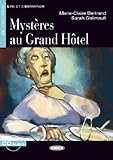 Bertrand, Marie-ClaireMystères au Grand HôtelGenua : Cideb, 2006Französische BelletristikBERTNur für Lehrpersonen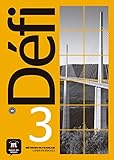 Biras, PascalDéfi 3 : Méthode de français : Cahier d'exercicesStuttgart : Klett Sprachen GmbH : Klett Sprachen, 2019Sachbuch804Nur für Lehrpersonen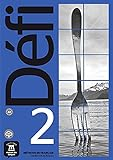 Biras, PascalDéfi 2 : Méthode de français : Cahier d'exercicesStuttgart : Klett Sprachen GmbH : Klett Sprachen, 2018Sachbuch804Nur für Lehrpersonen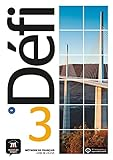 Biras, PascalDéfi 3 : Méthode de français : Livre de l'élèveStuttgart : Klett Sprachen GmbH : Klett Sprachen, 2019Sachbuch804Nur für Lehrpersonen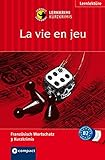 Blancher, MarcLa vie en jeuMünchen : Compact Verlag, 2017Französische BelletristikBLANavailable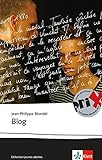 Blondel, Jean-Philippe 1964-BlogStuttgart : Klett, 2013Französische BelletristikBLONavailable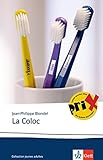 Blondel, Jean-Philippe 1964-La ColocStuttgart : Klett, 2016Französische BelletristikBLONavailable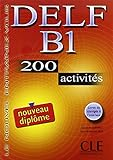 Bloomfield, AnatoleDELF B1 : 200 activitésO.O. : CLE International, 2006Sachbuch804Nur für Lehrpersonen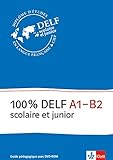 Bosse, Gabrielle100 % DELF : A1 - B2 scolaire et junior : guide pédagogique avec CD-ROMStuttgart : Ernst Klett, 2016Sachbuch804available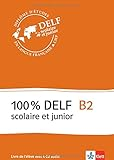 Bosse, Gabrielle100 % DELF : B2 scolaire et junior : livre de l'élève avec 4 CD audioStuttgart : Ernst Klett, 2016Sachbuch804available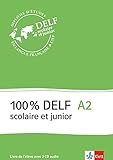 Bosse, Gabrielle100 % DELF : A2 scolaire et junior : livre de l'élève avec 4 CD audioStuttgart : Ernst Klett, 2016Sachbuch804available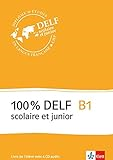 Bosse, Gabrielle100 % DELF : B1 scolaire et junior : livre de l'élève avec 4 CD audioStuttgart : Ernst Klett, 2016Sachbuch804available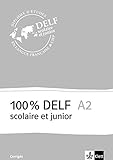 Bosse, Gabrielle100 % DELF : A2 scolaire et junior : corrigésStuttgart : Ernst Klett, 2016Sachbuch804available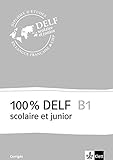 Bosse, Gabrielle100 % DELF : B1 scolaire et junior : corrigésStuttgart : Ernst Klett, 2016Sachbuch804available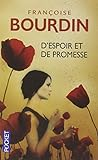 Bourdin, Françoise 1952-2022D'espoir et de promesseParis : Belfond, 2010Französische BelletristikBOURavailable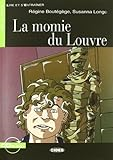 Boutégège, RégineLa momie du LouvreGenua : Cideb, 2003Französische BelletristikBERTNur für Lehrpersonen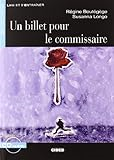 Boutégège, RégineUn billet pour le commissaireGenua : Cideb, 2003Französische BelletristikBOUTNur für Lehrpersonen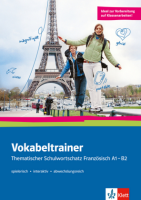 Bruchet Collins, JanineVokabeltrainer : Thematischer Schulwortschatz Französisch : A1-B2Stuttgart : Ernst Klett Sprachen, [2017]Sachbuch804available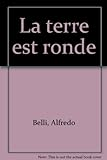 Brunetti, B.La terre est rondeRecanati : Eli, 2002Französische BelletristikBRUNNur für Lehrpersonen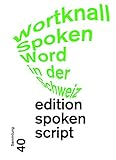 Burki, MatthiasWortknall : Spoken Word in der SchweizLuzern : Der gesunde Menschenversand, 2021BelletristikWORTavailable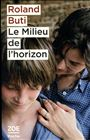 Butikofer, RolandLe milieu de l'horizonGenève : Zoé, [2016]BelletristikBUTIavailable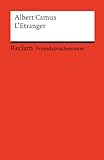 Camus, Albert 1913-1960L'EtrangerStuttgart : Reclam, 2003Französische BelletristikCAMUavailable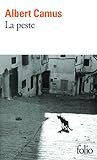 Camus, Albert 1913-1960La pesteParis : Gallimard, 2011Französische BelletristikCAMUavailableCapelle, Guy ca. 20. Jh.Le nouvel Espaces 1 : Arbeitsbuch : Erlläuterungen, Grammatik, ÜbungenIsmaning : Hueber, 2003Sachbuch804Nur für Lehrpersonen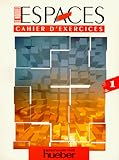 Capelle, Guy ca. 20. Jh.Le nouvel Espaces 1 : cahier d'exercicesIsmaning : Hueber, 1999Sachbuch804Nur für LehrpersonenCaquineau-Gündüz, Marie-PierreLES exercices de Grammaire : Niveau B1 : avec corrigésO.O. : CLE International, 2005Sachbuch804Nur für Lehrpersonen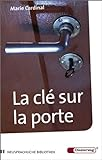 Cardinal, Marie 1929-2001La clé sur la porteFrankfurt a. Main : Diesterweg, 1980Französische BelletristikCARDNur für LehrpersonenCardinal, Marie 1929-2001La clé sur la porteFrankfurt a. Main : Diesterweg, 1980Französische BelletristikCARDNur für LehrpersonenCardinal, Marie 1929-2001La clé sur la porteFrankfurt a. Main : Diesterweg, 1980Französische BelletristikCARDNur für Lehrpersonen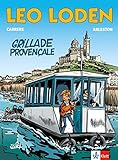 CarrèreLéo Loden : Grillade provençaleStuttgart : Klett, 2014ComicCARRavailable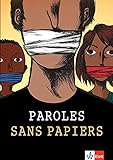 Chauvel, AlfredParoles sans papiersStuttgart : Ernst Klett Sprachen, [2021]Französische BelletristikCHAUavailable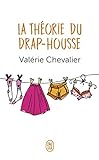 Chevalier, ValérieLa théorie du drap-housseParis : Flammarion, 2016BelletristikCHEVavailable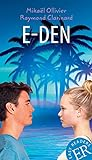 Clarinard, RaymondE-denStuttgart : Klett Sprachen GmbH, 2022Französische BelletristikCLARavailable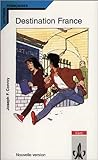 Conroy, Joseph F.Destination FranceStuttgart : Klett, 2009Französische BelletristikCONRNur für LehrpersonenConroy, Joseph F.Destination FranceStuttgart : Klett, 2009Französische BelletristikCONRNur für LehrpersonenConroy, Joseph F.Destination FranceStuttgart : Klett, 2009Französische BelletristikCONRNur für Lehrpersonen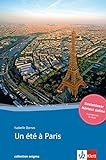 Darras, Isabelle 1970-Un été à ParisStuttgart : Klett, 2012Französische BelletristikDARRavailable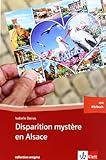 Darras, Isabelle 1970-Disparition mystère en Alsace : [mit Hörbuch]Stuttgart : Klett, 2011Sachbuch804Nur für LehrpersonenDarras, Isabelle 1970-Disparition mystère en Alsace : [mit Hörbuch]Stuttgart : Klett, 2011Sachbuch804Nur für LehrpersonenDarras, Isabelle 1970-Disparition mystère en Alsace : [mit Hörbuch]Stuttgart : Klett, 2011Sachbuch804Nur für LehrpersonenDarras, Isabelle 1970-Disparition mystère en Alsace : [mit Hörbuch]Stuttgart : Klett, 2011Sachbuch804Nur für LehrpersonenDarras, Isabelle 1970-Disparition mystère en Alsace : [mit Hörbuch]Stuttgart : Klett, 2011Sachbuch804Nur für LehrpersonenDarras, Isabelle 1970-Disparition mystère en Alsace : [mit Hörbuch]Stuttgart : Klett, 2011Sachbuch804Nur für LehrpersonenDarras, Isabelle 1970-Disparition mystère en Alsace : [mit Hörbuch]Stuttgart : Klett, 2011Sachbuch804Nur für LehrpersonenDarras, Isabelle 1970-Disparition mystère en Alsace : [mit Hörbuch]Stuttgart : Klett, 2011Sachbuch804Nur für LehrpersonenDarras, Isabelle 1970-Disparition mystère en Alsace : [mit Hörbuch]Stuttgart : Klett, 2011Sachbuch804Nur für LehrpersonenDarras, Isabelle 1970-Disparition mystère en Alsace : [mit Hörbuch]Stuttgart : Klett, 2011Sachbuch804Nur für LehrpersonenDarras, Isabelle 1970-Disparition mystère en Alsace : [mit Hörbuch]Stuttgart : Klett, 2011Sachbuch804Nur für LehrpersonenDarras, Isabelle 1970-Disparition mystère en Alsace : [mit Hörbuch]Stuttgart : Klett, 2011Sachbuch804Nur für LehrpersonenDarras, Isabelle 1970-Disparition mystère en Alsace : [mit Hörbuch]Stuttgart : Klett, 2011Sachbuch804Nur für LehrpersonenDarras, Isabelle 1970-Disparition mystère en Alsace : [mit Hörbuch]Stuttgart : Klett, 2011Sachbuch804Nur für LehrpersonenDarras, Isabelle 1970-Disparition mystère en Alsace : [mit Hörbuch]Stuttgart : Klett, 2011Sachbuch804Nur für LehrpersonenDarras, Isabelle 1970-Disparition mystère en Alsace : [mit Hörbuch]Stuttgart : Klett, 2011Sachbuch804Nur für LehrpersonenDarras, Isabelle 1970-Disparition mystère en Alsace : [mit Hörbuch]Stuttgart : Klett, 2011Sachbuch804Nur für LehrpersonenDarras, Isabelle 1970-Disparition mystère en Alsace : [mit Hörbuch]Stuttgart : Klett, 2011Sachbuch804Nur für LehrpersonenDarras, Isabelle 1970-Disparition mystère en Alsace : [mit Hörbuch]Stuttgart : Klett, 2011Sachbuch804Nur für LehrpersonenDarras, Isabelle 1970-Disparition mystère en Alsace : [mit Hörbuch]Stuttgart : Klett, 2011Sachbuch804Nur für Lehrpersonen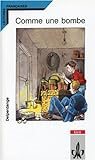 DelperdangeComme une bombeStuttgart : Klett, 1998Französische BelletristikDELPNur für Lehrpersonen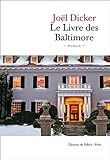 Dicker, Joël 1985-Le Livre des Baltimore : RomanParis : Éditions de Fallois, 2015Französische BelletristikDICKavailable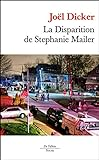 Dicker, Joël 1985-La disparition de Stephanie Mailer : romanParis : Éditions de Fallois, [2019]BelletristikDICKavailable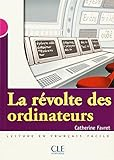 Favret, CatherineLa révolte des ordinateursO.O. : CLE International, 2005Französische BelletristikFAVRNur für LehrpersonenFavret, CatherineLa révolte des ordinateursO.O. : CLE International, 2005Französische BelletristikFAVRNur für LehrpersonenFavret, CatherineLa révolte des ordinateursO.O. : CLE International, 2005Französische BelletristikFAVRNur für Lehrpersonen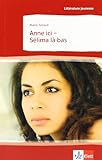 Féraud, MarieAnne ici - Sélima là-basStuttgart : Klett, 2008Französische BelletristikFÉRANur für LehrpersonenFéraud, MarieAnne ici - Sélima là-basStuttgart : Klett, 2008Französische BelletristikFÉRANur für LehrpersonenFéraud, MarieAnne ici - Sélima là-basStuttgart : Klett, 2008Französische BelletristikFÉRANur für LehrpersonenFéraud, MarieAnne ici - Sélima là-basStuttgart : Klett, 2008Französische BelletristikFÉRANur für Lehrpersonen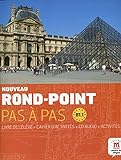 Flumian, CatherineNouveau Rond point pas à pas : B1.1 : livre de l'élève [+ cahier d'activités + CD audio + activités 2.0]O.O. : Difusión centro de publicación, 2012Sachbuch804Nur für LehrpersonenFlumian, CatherineNouveau Rond point pas à pas : B1.1 : livre de l'élève [+ cahier d'activités + CD audio + activités 2.0]O.O. : Difusión centro de publicación, 2012Sachbuch804Nur für LehrpersonenFlumian, CatherineNouveau Rond point pas à pas : B1.1 : livre de l'élève [+ cahier d'activités + CD audio + activités 2.0]O.O. : Difusión centro de publicación, 2012Sachbuch804Nur für Lehrpersonen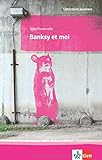 Fontenaille, EliseBanksy et moiStuttgart : Klett, 2017Französische BelletristikFONTavailable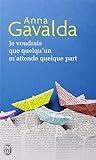 Gavalda, Anna 1970-Je voudrais que quelqu'un m'attende quelque partParis : Flammarion, 1999Französische BelletristikGAVAavailable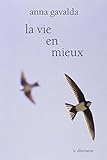 Gavalda, Anna 1970-La vie en mieux : 1. Mathilde, 2. YannParis : le dilettante, 2014Französische BelletristikGAVAavailable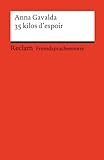 Gavalda, Anna 1970-35  Kilos d'EspoirStuttgart : Reclam, 2005Französische BelletristikGAVAavailable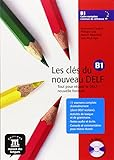 Godard, EmmanuelLes clés du nouveau DELF B1 : tout pour réussir le DELF nouvelle formuleO.O. : Difusión centro de publicación, 2009Sachbuch804Nur für Lehrpersonen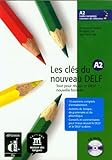 Godard, EmmanuelLes clés du nouveau DELF A2 : tout pour réussir le DELF nouvelle formuleO.O. : Difusión centro de publicación, 2008Sachbuch804Nur für LehrpersonenGodard, EmmanuelLes clés du nouveau DELF A2 : tout pour réussir le DELF nouvelle formuleO.O. : Difusión centro de publicación, 2008Sachbuch804Nur für LehrpersonenGodard, EmmanuelLes clés du nouveau DELF A2 : tout pour réussir le DELF nouvelle formuleO.O. : Difusión centro de publicación, 2009Sachbuch804Nur für Lehrpersonen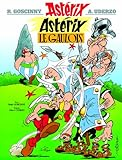 Goscinny, René 1926-1977Astérix la gauloisParis : Librairie Hachette, 2011Comic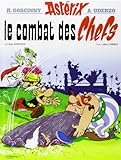 Goscinny, René 1926-1977Astérix : Le combat des chefsParis : Librairie Hachette, 2011ComicUDERavailable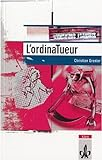 Grenier, ChristianL'ordinaTueurStuttgart : Klett, 2000Französische BelletristikGRENNur für LehrpersonenGrenier, ChristianL'ordinaTueurStuttgart : Klett, 2000Französische BelletristikGRENNur für Lehrpersonen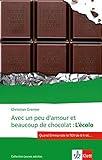 Grenier, ChristianAvec un peu d'amour et beaucoup de chocolatStuttgart : Klett, 2016Französische BelletristikGRENavailable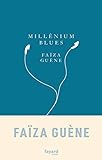 Guène, FaïzaMillénium blues : roman[Paris] : Fayard, 2018BelletristikGUÈNavailable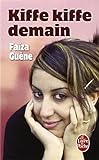 Guéne, FaÏzaKiffe kiffe demainMalesherbes : Fayard, 2004Französische BelletristikGUENavailable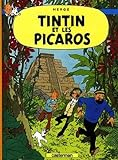 HergéLes aventures de Tintin : Tintin et les PicarosTournai : Casterman, 2011ComicHERGavailable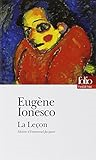 Ionesco, Eugène 1909-1994La Leçono.O. : Gallimard, 1994Französische BelletristikIONEchecked outIonesco, Eugène 1909-1994Rhinocéros : Pièce en trois actes et quatre tableauxParis : Gallimard, 2007Französische BelletristikIONEavailable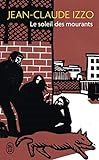 Izzo, Jean-Claude 1945-2000Le soleil des mourantsParis : Flammarion, 1999Französische BelletristikIZZOavailable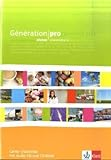 Jambon, KrystelleGénération pro : Niveau intermédiaire : cahier d'activités mit Audio-CD und CD-ROMStuttgart : Ernst Klett Sprachen, 2009Sachbuch804Nur für Lehrpersonen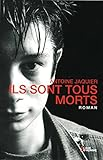 Jaquier, Antoine 1970-Ils sont tous mortsLausanne : L'Âge d'Homme, 2013Französische BelletristikJAQUavailable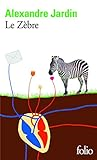 Jardin, Alexandre 1965-Le ZèbreParis : Gallimard, 1988Französische BelletristikJARDavailable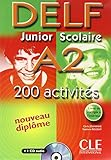 Jouhanne, CécileDELF Junior Scolaire A2 : 200 activitésO.O. : CLE International, 2006Sachbuch804Nur für Lehrpersonen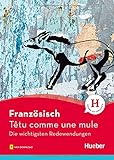 Kunz, ValérieTêtu comme une mule : die wichtigsten RedewendungenMünchen, Deutschland : Hueber Verlag, [2019]Sachbuch804Nur für Lehrpersonen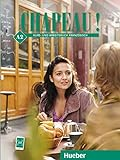 Laudut, NicoleChapeau ! : A2 : Kurs- und Arbeitsbuch Französisch mit Audios und Videos onlineMünchen : Hueber Verlag, 2020Sachbuch804Nur für Lehrpersonen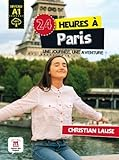 Lause, Christian24 heures à Paris : une journée, une aventureo.O. : Editions maison des langues, 2017Französische BelletristikLAUSavailable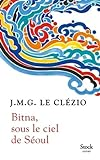 Le Clézio, Jean-Marie GustaveBitna, sous le ciel de SéoulParis : Stock, 2018BelletristikLECLavailable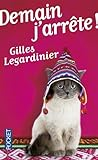 Legardinier, Gilles 1965-Demain j'arrête!Paris : Belfond, 2011Französische BelletristikLEGAavailable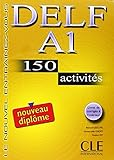 Lescure, RichardDELF A1 : 150 activitésO.O. : CLE International, 2005Sachbuch804Nur für LehrpersonenLescure, RichardDELF A1, A2, A3, A4 : 450 activitésO.O. : CLE International, 2001Sachbuch804Nur für Lehrpersonen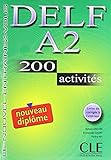 Lescure, RichardDELF A2 : 200 activitésO.O. : CLE International, 2006Sachbuch804Nur für Lehrpersonen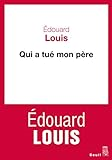 Louis, Édouard 1992-Qui a tué mon pèreParis : Éditions du Seuil, [2018]BelletristikLOUIavailable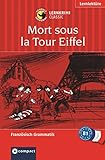 Luksch, RosemaryMort sous la Tour EiffelMünchen : Compact Verlag, 2015Französische BelletristikLUKSavailable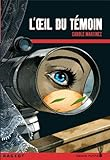 Martinez, Carole 1966-L'oeil du témonParis : Rageot, 2011Französische BelletristikMARTavailable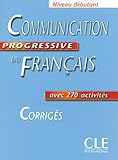 Miquel, ClaireCommunication progressive du français : avec 270 activitésO.O. : CLE International, 2004Sachbuch804Nur für LehrpersonenMiquel, ClaireGrammaire en dialogues : niveau débutantO.O. : CLE International, 20058Sachbuch804Nur für Lehrpersonen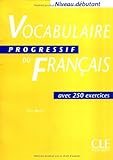 Miquel, ClaireVocabulaire progressif du français : avec 250 exercicesO.O. : CLE International, 2002Sachbuch804Nur für Lehrpersonen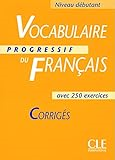 Miquel, ClaireVocabulaire progressif du français : avec 250 exercices : corrigésO.O. : CLE International, 2002Sachbuch804Nur für Lehrpersonen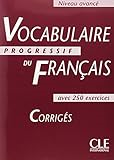 Miquel, ClaireVocabulaire progressif du français : avec 250 exercices : corrigésO.O. : CLE International, 1999Sachbuch804Nur für Lehrpersonen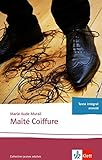 Murail, Marie-Aude 1954-Maïté CoiffureStuttgart : Klett, 2008Französische BelletristikMURAavailableMusso, Guillaume 1974-Sept ans après : romano.O. : XO Editions, 2012Französische BelletristikMUSSavailable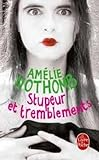 Nothomb, Amélie 1967-Stupeur et tremblementsMalesherbes : Fayard, 1999Französische BelletristikNOTHavailable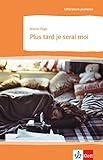 Page, MartinPlus tard je serai moiStuttgart : Klett, 2015Französische BelletristikPAGEavailable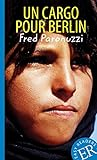 Paronuzzi, Fred 1967-Un cargo pour BerlinStuttgart : Klett, 2016Französische BelletristikPAROavailable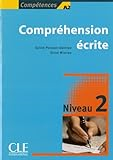 Poisson-Quinton, Sylvie 1945-Compréhension écrite : Niveau 2O.O. : CLE International, 2005Sachbuch804Nur für Lehrpersonen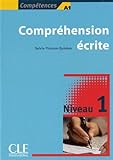 Poisson-Quinton, Sylvie 1945-Compréhension écrite : Niveau 1O.O. : CLE International, 2004Sachbuch804Nur für Lehrpersonen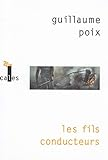 Poix, Guillaume 1986-Les fils conducteurs : romanParis : Éditions Gallimard, [septembre 2017]BelletristikPOIXavailable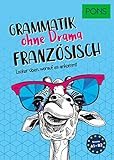 PONS GmbHPONS Grammatik ohne Drama Französisch : Locker üben, worauf es ankommtStuttgart : PONS, 2022Sachbuch804availableQuadranti, RuthJe parle le français et vous? : Französisch für VerkäuferInnen und Detailhandelsangestellte : Band 2Sachbuch804Nur für LehrpersonenQuadranti, RuthJe parle le français et vous? : Französisch für VerkäuferInnen und Detailhandelsangestellte : Band 1Sachbuch804Nur für Lehrpersonen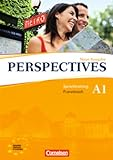 Robein, GabriellePerspectives A1: neue Ausgabe : Sprachtraining : FranzösischBerlin : Cornelsen, 2010Sachbuch804Nur für Lehrpersonen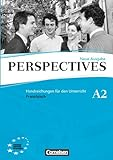 Robein, GabriellePerspectives A2 : neue Ausgabe : Handreichungen für den Unterricht : FranzösischBerlin : Cornelsen, 2011Sachbuch804Nur für LehrpersonenRobein, GabriellePerspectives A2 : neue Ausgabe : Handreichungen für den Unterricht : FranzösischBerlin : Cornelsen, 2011Sachbuch804Nur für Lehrpersonen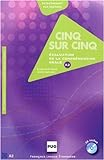 Rolle-Harold, RosalbaCinq sur cinq : Évaluation de la compréhension orale au niveau A2Grenoble : Presses universitaires, 2010Sachbuch804available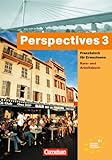 Runge, Annette 1984-Perspectives A2 : neue Ausgabe : Kurs- und Arbeitsbuch FranzösischBerlin : Cornelsen, 2004Sachbuch804Nur für Lehrpersonen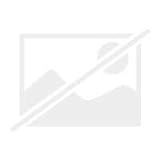 Runge, Annette 1984-Perspectives 3 : Französisch für Erwachsene : guide pédagogique avec fiches de travailBerlin : Cornelsen, 2005Sachbuch804Nur für Lehrpersonen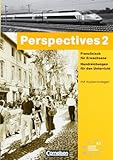 Runge, Annette 1984-Perspectives 2 : Französisch für Erwachsene : Handreichungen für den Unterricht mit KopiervorlagenBerlin : Cornelsen, 2004Sachbuch804Nur für Lehrpersonen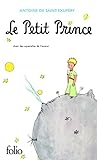 Saint-Exupéry, Antoine de 1900-1944Le petit PrinceParis : Gallimard, 2012Französische BelletristikSAINavailable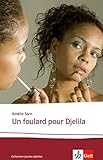 Sarn, Amélie 1970-Un foulard pour DjelilaStuttgart : Klett, 2008Französische BelletristikSARNavailable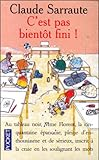 Sarraute, Claude 1927-2023C'est pas bientôt fini!Paris : Belfond, 1998Französische BelletristikSARRavailable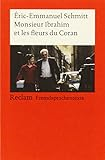 Schmitt, Eric-EmmanuelMonsieur Ibrahim et les Fleurs du CoranStuttgart : Reclam, 2011Französische BelletristikSCHMavailable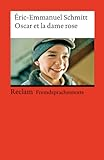 Schmitt, Eric-EmmanuelOscar et la dame roseStuttgart : Reclam, 2012Französische BelletristikSCHMavailable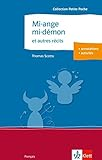 Scotto, ThomasMi-ange mi-démon : et autres récitsStuttgart : Klett, 2014Französische BelletristikSCOTavailable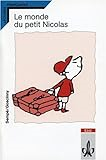 Sempé, Jean-Jacques 1932-2022Le monde du petit NicolasStuttgart : Klett, 1991Französische BelletristikSEMPNur für LehrpersonenSempé, Jean-Jacques 1932-2022Le monde du petit NicolasStuttgart : Klett, 1991Französische BelletristikSEMPNur für Lehrpersonen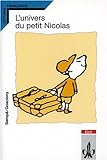 Sempé, Jean-Jacques 1932-2022L'univers du petit NicolasStuttgart : Klett, 1993Französische BelletristikSEMPNur für Lehrpersonen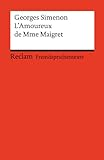 Simenon, Georges 1903-1989L' Amoureux de Mme MaigretStuttgart : Reclam, 2009Französische BelletristikSIMEavailable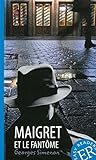 Simenon, Georges 1903-1989Maigret et le fantômeStuttgart : Klett, 2016Französische BelletristikSIMEavailableSmadja, EmilieLa tricheStuttgart : Klett, 1993Französische BelletristikSMADNur für Lehrpersonen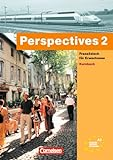 Sommet, Pierre 1947-Perspectives 2 : Französisch für Erwachsene : KursbuchBerlin : Cornelsen, 2007Sachbuch804Nur für LehrpersonenSommet, Pierre 1947-Perspectives 2 : Französisch für Erwachsene : KursbuchBerlin : Cornelsen, 2007Sachbuch804Nur für LehrpersonenSommet, Pierre 1947-Perspectives 2 : Französisch für Erwachsene : KursbuchBerlin : Cornelsen, 2007Sachbuch804Nur für Lehrpersonen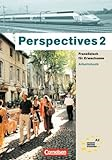 Sommet, Pierre 1947-Perspectives 2 : Französisch für Erwachsene : ArbeitsbuchBerlin : Cornelsen, 2003Sachbuch804Nur für LehrpersonenSommet, Pierre 1947-Perspectives 2 : Französisch für Erwachsene : ArbeitsbuchBerlin : Cornelsen, 2003Sachbuch804Nur für LehrpersonenSommet, Pierre 1947-Perspectives 2 : Französisch für Erwachsene : ArbeitsbuchBerlin : Cornelsen, 2003Sachbuch804Nur für Lehrpersonen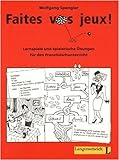 Spengler, WolfgangFaites vos jeux! : Lernspiele und spielerische Übungen für den FranzösischunterrichtBerlin : Langenscheidt, 2006Sachbuch804Nur für Lehrpersonen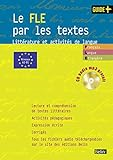 Taillandier, IsabelleLe FLE par les textes : Littérature et activités de langueO.O. : Belin, 2009Sachbuch804available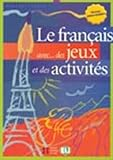 Tibert, SimoneLe français avec des jeux et des activitésO.O. : Eli, 2004Sachbuch804Nur für Lehrpersonen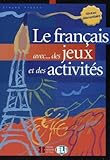 Tibert, SimoneLe français avec des jeux et des activitésO.O. : Eli, 2003Sachbuch804Nur für Lehrpersonen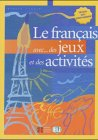 Tibert, SimoneLe français avec des jeux et des activitésO.O. : Eli, 2003Sachbuch804Nur für Lehrpersonen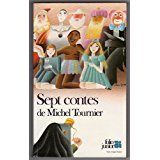 Tournier, Michel 1924-2016Sept contesParis : Gallimard, 1978Französische BelletristikTOURavailable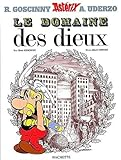 Uderzo, Albert 1927-2020Asterix [Bd. 17] : le domaine des dieuxRoumanie : Canale Bucarest, 1999ComicUDERNur für LehrpersonenUderzo, Albert 1927-2020Asterix [Bd. 17] : le domaine des dieuxRoumanie : Canale Bucarest, 1999ComicUDERNur für LehrpersonenUderzo, Albert 1927-2020Asterix [Bd. 17] : le domaine des dieuxRoumanie : Canale Bucarest, 1999ComicUDERNur für LehrpersonenUderzo, Albert 1927-2020Asterix [Bd. 17] : le domaine des dieuxRoumanie : Canale Bucarest, 1999ComicUDERNur für LehrpersonenUderzo, Albert 1927-2020Asterix [Bd. 17] : le domaine des dieuxRoumanie : Canale Bucarest, 1999ComicUDERNur für LehrpersonenUderzo, Albert 1927-2020Asterix [Bd. 17] : le domaine des dieuxRoumanie : Canale Bucarest, 1999ComicUDERNur für LehrpersonenUderzo, Albert 1927-2020Asterix [Bd. 17] : le domaine des dieuxRoumanie : Canale Bucarest, 1999ComicUDERNur für LehrpersonenUderzo, Albert 1927-2020Asterix [Bd. 17] : le domaine des dieuxRoumanie : Canale Bucarest, 1999ComicUDERNur für LehrpersonenUderzo, Albert 1927-2020Asterix [Bd. 17] : le domaine des dieuxRoumanie : Canale Bucarest, 1999ComicUDERNur für LehrpersonenUderzo, Albert 1927-2020Asterix [Bd. 17] : le domaine des dieuxRoumanie : Canale Bucarest, 1999ComicUDERNur für LehrpersonenUderzo, Albert 1927-2020Asterix [Bd. 17] : le domaine des dieuxRoumanie : Canale Bucarest, 1999ComicUDERNur für LehrpersonenUderzo, Albert 1927-2020Asterix [Bd. 17] : le domaine des dieuxRoumanie : Canale Bucarest, 1999ComicUDERNur für LehrpersonenUderzo, Albert 1927-2020Asterix [Bd. 17] : le domaine des dieuxRoumanie : Canale Bucarest, 1999ComicUDERNur für LehrpersonenUderzo, Albert 1927-2020Asterix [Bd. 17] : le domaine des dieuxRoumanie : Canale Bucarest, 1999ComicUDERNur für LehrpersonenUderzo, Albert 1927-2020Asterix [Bd. 17] : le domaine des dieuxRoumanie : Canale Bucarest, 1999ComicUDERNur für LehrpersonenUderzo, Albert 1927-2020Asterix [Bd. 17] : le domaine des dieuxRoumanie : Canale Bucarest, 1999ComicUDERNur für LehrpersonenUderzo, Albert 1927-2020Asterix [Bd. 17] : le domaine des dieuxRoumanie : Canale Bucarest, 1999ComicUDERNur für LehrpersonenUderzo, Albert 1927-2020Asterix [Bd. 17] : le domaine des dieuxRoumanie : Canale Bucarest, 1999ComicUDERNur für LehrpersonenUderzo, Albert 1927-2020Asterix [Bd. 17] : le domaine des dieuxRoumanie : Canale Bucarest, 1999ComicUDERNur für LehrpersonenUderzo, Albert 1927-2020Asterix [Bd. 17] : le domaine des dieuxRoumanie : Canale Bucarest, 1999ComicUDERNur für LehrpersonenUderzo, Albert 1927-2020Asterix [Bd. 17] : le domaine des dieuxRoumanie : Canale Bucarest, 1999ComicUDERNur für Lehrpersonen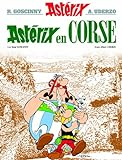 Uderzo, Albert 1927-2020Astérix en CorseParis : Librairie Hachette, 2011ComicUDERavailable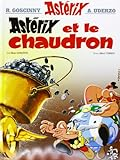 Uderzo, Albert 1927-2020Astérix et le chaudronParis : Librairie Hachette, 2011ComicUDERavailableUderzo, Albert 1927-2020Astérix le GauloisParis : Librairie Hachette, 2011ComicUDERavailable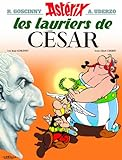 Uderzo, Albert 1927-2020Astérix : Les lauriers de CésarParis : Librairie Hachette, 2011ComicUDERavailable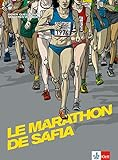 Verdier, Sébastien 1972-Le marathon de SafiaStuttgart : Klett, 2012ComicVERDavailable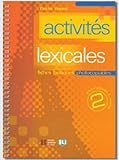 Vincent, ElectreActivités lexicales : fiches pratiques photocopiablesO.O. : Eli, 2003Sachbuch804Nur für Lehrpersonen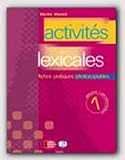 Vincent, ElectreActivités lexicales : fiches pratiques photocopiablesO.O. : Eli, 2002Sachbuch804Nur für Lehrpersonen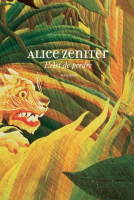 Zeniter, AliceL'art de perdreParis : Flammarion, 2017Paris : Flammarion, 2017BelletristikZENIavailable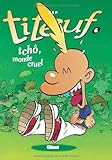 ZepTiteuf : Tchô, monde cruelGrenoble Cedex : Glénat, 2010ComicZEPavailable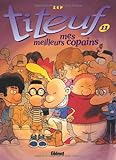 ZepTiteuf : Mes meilleurs copainsGrenoble Cedex : Glénat, 2006ComicZEPavailable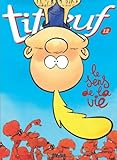 ZepTiteuf : Le sens de la vieGrenoble Cedex : Glénat, 2008ComicZEPavailable